       Frolsprinten 2022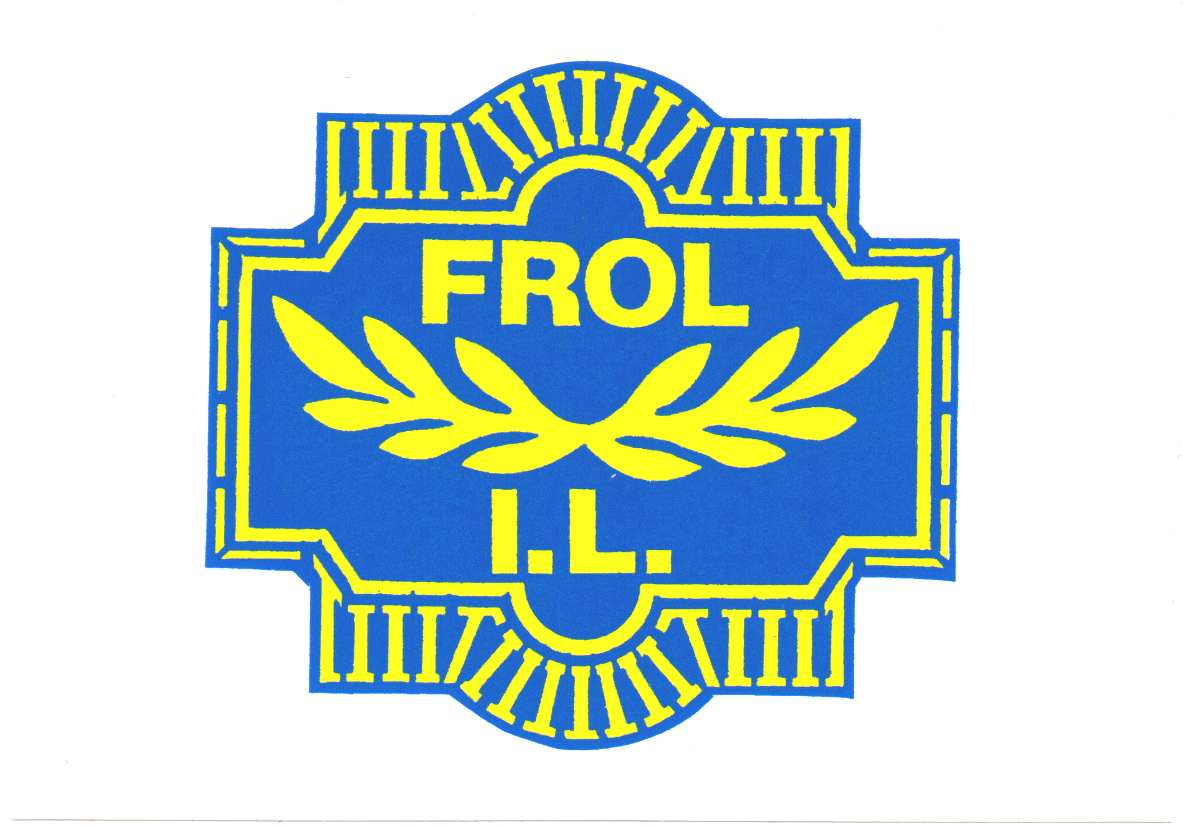 FROL IL innbyr til Frolsprinten 19. februar 2022Rennet går i friteknikk i Frolfjellet skisenter, Levanger. Første start kl. 11.00Fra J/G 8- Senior er det sprint med prolog og finaler.Rennet inngår i NTE – cup for 13-16 år.Klasser og distanserFinaler starter kl. 12 dersom alt går etter planen, kan bli endringer.Vi tar forbehold om sammenslåing av starttidspunkt for klasser ved liten påmelding.Påmelding: Kun online påmelding via www.minidrett.noStartkontingent:Gutter/jenter 8-16 år 		kr 130 Junior 				kr 150 Senior 				kr 170 Faktura blir sendt lagene i etterkant.Påmeldingsfrist: 17. februar 22, kl. 23.59. Startliste vil foreligge på www.frolil.no så snart den er klar. (kveld 18.februar)Det benyttes Emit- brikker. Løpere som ikke har brikke, får låne mot 50 kr i brikke-leie. Ikke returnerte brikker belastes løperens klubb med 1000 kr.Etter-anmelding mot dobbel startkontingent., og så lenge det er ledige startnummer.Lisens: Klubbene er ansvarlig for at alle løpere fra fylte 13 år har betalt skilisens. Bompenger: Veien opp til fjellet er en bomvei, og det må betales 80,- i avgift; kun kort. Vær ute i god tid for å unngå kø.Kafe/kiosk: På SkihyttaPremiering: 100% premiering 10-16 år                     1/3 premiering junior og seniorInfo: Rennleder Robert Ressem, tlf. 45600577. E-post: robert.ressem@gmail.comTD: Ole Martin VeskeInfo om rennet finnes på www.frolil.no   KlasseStarttidLøype- prologSenior11:001,20 kmJuniorfortløpende1,20 kmG/J 15-161 kmG/J 13-14500 mG/J 8-12500 m